关于组织推荐武汉东湖高新区湖北自贸区武汉片区知识产权专家库入库（企业）专家人选通知各有关单位：为加快湖北省知识产权战略部署，充分发挥专家在知识产权事业发展中的重要作用，为东湖高新区经济高质量发展提供智力支持和人才保障，根据《国务院关于新形势下加快知识产权强国建设的若干意见》《湖北省知识产权“十三五”发展规划》《武汉东湖新技术开发区发展“十三五”规划》和建设东湖国家知识产权服务业集聚发展示范区的需要，在武汉东湖新技术开发区知识产权办公室的指导下，湖北省知识产权培训（自贸区）基地、武汉东湖新技术开发区知识产权服务业协会拟增选一批“武汉东湖高新区湖北自贸区武汉片区知识产权（企业）专家”，现公开征集相关企业专家入库。通知如下：一、推荐范围全省范围内从事企业知识产权相关领域工作的专家，参与企业知识产权创造、保护、运用环节，对企业内部知识产权管理制度完善发挥建设性作用，熟练运用知识产权制度提升企业参与市场竞争和创新驱动发展的能力，利用知识产权专业能力为企业在出海参与国际竞争、对外技术合作、投融资等事项上提供重要的支撑。二、专家入库条件（一）基本条件1.热爱祖国，遵纪守法，具有勇于探索、不断创新的科学精神。2.具有坚实的知识产权理论基础，有强烈的事业心，能够深入分析和研究知识产权问题。3.从事知识产权相关工作或相关专业技术领域工作3年以上，具有较高的理论水平和实践经验，在所从事工作领域有一定的成就和影响力。4.作风正派，具有良好的思想品德和职业道德。5.身体健康，能够积极参与知识产权战略咨询、评审评议、培训授课等工作。（二）专家优先入库条件1.入选“全国知识产权领军人才库”、“国家知识产权专家库”、“百名高层次人才培养人选信息库”、“武汉市知识产权专家库”等荣誉称号者优先入选。2.入选“全国专利信息师资人才名单”、“全国专利信息领军人才名单”、“黄鹤英才计划入选人才”“3551人才入选人才”、“湖北青年英才”、“自主创业明星”等省市区相关荣誉称号者优先入选。3.企业专家具有副高级以上（含副高级）专业技术职称，或取得中级专业技术职称2年以上；或者相当于以上职称的职业资质优先入选。 4.企业专家近5年在公开刊物发表知识产权论文2篇以上（含2篇）或参与国家级、省市区级知识产权相关项目申报、撰写和参与研究工作2次以上（含2次）者优先入选。三、征集程序1.符合入库专家条件和要求的人员，可采取个人申请或单位推荐等方式提出申请。单位推荐的，应事先征得被推荐人同意。2.申请人或被推荐人持相应类别的《专家入库推荐表》，经所在单位审核盖章后，报送武汉东湖新技术开发区知识产权服务业协会。3.湖北省知识产权培训（自贸区）基地、武汉东湖新技术开发区知识产权服务业协会对申请人或被推荐人进行资格审查，符合条件者入选专家库。4.已申报知识产权服务业协会专家库入库专家不再重复申请。四、材料报送请采取单位推荐和个人自荐方式的参评人员于2020年6月26日前下载《专家入库推荐表》并如实填写后，以电子版推荐表（一式两份）扫描盖章件（PDF格式）与电子件（WORD格式）邮件报送whfw011@163.com，并附上相关资质证明文件扫描件（PDF格式）资格审查入库。以上文件和表格也可在湖北省知识产权培训（自贸区）基地（武汉知识产权研究会）官方网站（www.whwips.com）和微信公众“知会行”查询并下载。    五、联系方式联系人：林周电话：027-8786501117786398350电子邮箱：whfw011@163.com地址：武汉市东湖新技术开发区光谷资本大厦2003微信公众号：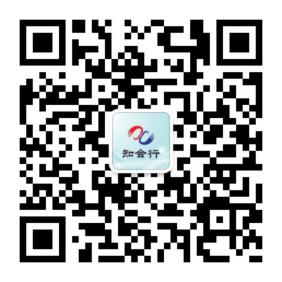 附件1：武汉东湖高新区湖北自贸区武汉片区知识产权（企业）专家推荐表附件2：湖北省知识产权（自贸区）培训基地简介附件1武汉东湖高新区湖北自贸区武汉片区知识产权专家库（企业）专家入库推荐表申报人姓名：＿＿＿＿＿＿＿＿＿＿工作单位：  ＿＿＿＿＿＿＿＿＿＿推荐类别：     单位推荐 （    ）    个人自荐 （    ）一、基本情况二、工作领域三、主要工作经历附件2湖北省知识产权（自贸区）培训基地简介湖北省知识产权培训（自贸区）基地（以下简称基地）在湖北省知识产权局的指导和支持下，2018年8月2日在东湖高新区成立。基地依托湖北第一家知识产权服务业协会--武汉东湖新技术开发区知识产权服务业协会，积极探索知识产权服务的“光谷模式”，是中国（湖北）自由贸易试验区第一个开展知识产权省级培训的机构。基地整合中国（湖北）自贸区知识产权人才资源，打造全序列集培训、研究、沙龙、服务等为一体的综合性服务平台，为培育区域知识产权人才体系建设奠定基础。截止2020年5月，基地主办或承办知识产权行政管理部门、高等院校、高新企业、事业单位、知识产权服务机构等各类线上线下培训活动和论坛150多场，累计培训百万人次，基地累计承接省市区知识产权调查研究、社会服务、创新报告等10多项。基地在武汉资本大厦光谷联合交易所报告厅正式挂牌，作为永久培训固定场地，可开展100人以上的大型培训。资本大厦地处中国光谷核心地带“光谷广场”，交通便利，同时可容纳100人培训就餐。同时武汉工程大学及协会有关服务机构多方提供备用培训场所。基地培训宣传特色鲜明，承接全省知识产权政务信息宣传工作，推送国家知识产权局网站地方站用稿超过100篇，与相关合作媒体用稿量超过700篇，覆盖阅读者数百万人，打造湖北知识产权宣传大格局。基地整合全省知识产权资源和人才优势，发挥社会多方面力量促进湖北省知识产权事业全面发展。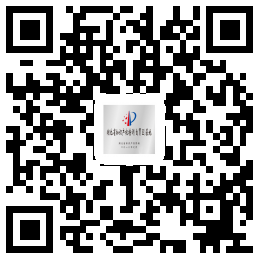 网站：http://whwips.com/html/Train/Survey/ 电话：027-87865011  邮箱：whfw011@163.com姓    名出生年月出生年月照片性    别身份证号身份证号照片工作单位照片学历学位从事知识产权工作时    间从事知识产权工作时    间毕业院校所学专业所学专业现任职务专业技术职    称专业技术职    称联系电话电子邮箱电子邮箱工作履历简介知识产权类（请在方框内打√，最多可选3项）□知识产权管理       □知识产权保护      □知识产权代理       □知识产权诉讼□知识产权研究       □知识产权审查      □知识产权信息       □知识产权商用化    □知识产权培训       □知识产权咨询      □知识产权金融       其它           擅长领域□专利   □商标  □版权  □地理标志  □植物新品种  □集成电路  □商业秘密    其它           工程技术分类（请在方框内打√，最多可选3项）□电子信息      □石油化工、高分子       □纺织服装        □食品饮料     □建筑材料      □无机材料（金属、陶瓷） □造纸            □生物与医药     □医疗器械      □汽车                   □家电            □新材料与新能源    □节能与环保    □先进制造               □装备制造        □光机电一体化 □通信与网络    □软件                   □电子新材料      □电子标签□电子电力      □超细粉体和纳米技术     □其它                             经济管理类（请在方框内打√，最多可选3项）□经济      □国际经济与贸易  □金融          □国际金融   □保险   □物流管理  □财政税务  □会计与财务管理  □市场营销      □行政管理   □工商管理□公共管理  □人力资源管理    □证券投资管理  □劳动与社会保障 交易运营其它              从事的知识产权项目情况、工作成果：从事的知识产权项目情况、工作成果：荣誉获奖情况：荣誉获奖情况：近五年发表学术论著、论文情况（选填）：近五年发表学术论著、论文情况（选填）：推荐单位/专家意见盖签字（盖章）年 月 日审核批准意见盖签字（盖章）年 月 日